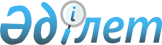 Об утверждении Формы паспорта установки
					
			Утративший силу
			
			
		
					Приказ Министра охраны окружающей среды Республики Казахстан от 15 мая 2013 года № 122-Ө. Зарегистрирован в Министерстве юстиции Республики Казахстан 5 июня 2013 года № 8496. Утратил силу приказом и.о. Министра экологии, геологии и природных ресурсов Республики Казахстан от 4 августа 2021 года № 289.
      Сноска. Утратил силу приказом и.о. Министра экологии, геологии и природных ресурсов РК от 04.08.2021 № 289 (вводится в действие по истечении десяти календарных дней после дня его первого официального опубликования).
      В соответствии со статьей 17 Экологического кодекса Республики Казахстан от 9 января 2007 года, подпунктом 2) пункта 3 статьи 16 Закона Республики Казахстан "О государственной статистике" от 19 марта 2010 года, ПРИКАЗЫВАЮ:
      1. Утвердить Форму паспорта установки согласно приложению.
      2. Признать утратившими силу приказ Министра охраны окружающей среды Республики Казахстан от 10 мая 2012 года № 146-ө "Об утверждении формы отчета об инвентаризации парниковых газов" (зарегистрированный в Реестре государственной регистрации нормативных правовых актов за № 7704, опубликованный в газете "Казахстанская правда" от 15 августа 2012 г. № 268-270 (27087-27089).
      3. Департаменту низкоуглеродного развития обеспечить представление настоящего приказа в Министерство юстиции Республики Казахстан для государственной регистрации и последующее опубликование в официальных средствах массовой информации.
      4. Настоящий приказ вводится в действие по истечении тридцати календарных дней после дня его первого официального опубликования.
      "СОГЛАСОВАНО"   
      Председатель Агентства   
      Республики Казахстан по статистике   
      _____________ А. Смаилов   
      15 мая 2013 год
      Сноска. Форма паспорта установки в редакции приказа Министра энергетики РК от 02.06.2016 № 233 (вводится в действие по истечении десяти календарных дней после дня его первого официального опубликования); с изменениями, внесенными приказом и.о. Министра энергетики РК от 03.08.2018 № 301 (вводится в действие по истечении десяти календарных дней после дня его первого официального опубликования).


       форма Паспорт установки
      Индекс: форма № 1
      Периодичность: первый год действия Национального плана распределения квот на выбросы парниковых газов, утвержденного на соответствующий период.
      Круг лиц представляющих: Круг лиц представляющих: операторы установок, подпадающие под требования по квотированию выбросов парниковых газов в соответствии со статьей 94-2 Экологического кодекса Республики Казахстан от 9 января 2007 года (далее – Кодекс).
      Куда представляется: уполномоченный орган в области охраны окружающей среды Республики Казахстан.
      Срок представления:
      до первого апреля первого года действия Национального плана распределения квот на выбросы парниковых газов, утвержденного на соответствующий период.
            1. Регистрационный номер паспорта установки (заполняется уполномоченным органом) _____________________________________________
      2. Дата заполнения паспорта ___________________________________
      3. Полное наименование оператора установки ____________________
      4. Юридический адрес оператора установки ______________________
      5. Телефон ____________________________________________________
      6. Факс _______________________________________________________
      7. Адрес электронной почты ____________________________________
      8. Бизнес-идентификационный номер (далее - БИН) или индивидуальный идентификационный номер оператора установки __________
      9. Основной вид деятельности оператора установки по общему классификатору видов экономической деятельности _____________________
      10. Фамилия, имя, отчество (при его наличии) (далее – ФИО) руководителя оператора установки ____________________________________
       11. ФИО ответственного лица за подготовку паспорта установки _____________________________________________________________________
      12. Контактные данные ответственного лица _____________________
      13. Данные по установке:
      14. Характеристики используемой технологии, мощности и временного периода работы для каждого источника (котлы для производства пара или горячей воды, источники тепловой энергии, необходимой для различных технологических процессов, цементные или плавильные печи, стационарные системы для транспортировки углеродного сырья, сжигание попутного газа на факелах, технологические процессы, связанные с выбросами парниковых газов).
      15. Расчеты, обосновывающие получение объема квот на выбросы парниковых газов*.
      16. Подпись руководителя оператора установки, печать __________
      17. Подтвержден _______________________________________________
      1) полное наименование аккредитованного органа по валидации и верификации, БИН;
      2) номер и срок аттестата об аккредитации;
      3) юридический адрес аккредитованного органа по валидации и верификации;
      4) телефон, факс;
      5) электронная почта;
      6) ФИО лица, ответственного за верификацию;
      7) подтверждение выбросов парниковых газов в следующем объеме*:
      _________________________________ тонн двуокиси углерода;
      _________________________________ тонн общих выбросов парниковых газов в эквиваленте двуокиси углерода;
      8) подпись руководителя аккредитованного органа по валидации и верификации с ФИО, печать (при наличии).
      Примечание: заполняется операторами новых установок, операторами установок субъектов администрирования, эксплуатация которых в период действия Национального плана подпадает под требования пункта 1 статьи 94-2 Кодекса. Пояснение по заполнению "Формы паспорта установки"
      1. Паспорт установки (далее – Паспорт) разработан в соответствии со статьей 17 Кодекса.
      2. Паспорт представляется операторами установок, подпадающими под требования по квотированию выбросов парниковых газов в соответствии со статьей 94-2 Кодекса, до первого апреля первого года действия Национального плана распределения квот на выбросы парниковых газов, утвержденного на соответствующий период.
      3. Паспорт заполняется следующим образом:
      в разделе 1 указывается регистрационный номер паспорта установки (заполняется уполномоченным органом);
      в разделе 2 указывается дата заполнения паспорта;
      в разделе 3 указывается полное наименование оператора установки;
      в разделе 4 указывается юридический адрес оператора установки;
      в разделе 5 указывается контактный телефон оператора установки;
      в разделе 6 указывается факс оператора установки;
      в разделе 7 указывается электронный адрес оператора установки;
      в разделе 8 указывается бизнес-идентификационный номер или индивидуальный идентификационный номер оператора установки;
      в разделе 9 указывается основной вид деятельности оператора установки по общему классификатору видов экономической деятельности;
      в разделе 10 указываются данные руководителя оператора установки (фамилия, имя, отчество – при наличии);
      в разделе 11 указываются данные ответственного лица за подготовку паспорта установки (фамилия, имя и отчество – при наличии);
      в разделе 12 указываются контактные данные ответственного лица за подготовку паспорта установки.
      4. В разделе 13 указываются данные по установке:
      в графе Б "Наименование установки" указывается наименование установки;
      в графе В "Наименование источника" указывается полное наименование источника, который является причиной выброса парниковых газов;
      в графе Г "№ источника" указывается номер источника в пределах от 0001 до 5999 согласно схеме их расположения, которая составляется и хранится у оператора установки. При появлении нового источника ему присваивается номер, ранее не использовавшийся. При ликвидации источника его номер в дальнейшем не используется;
      в графе Д "Вид деятельности по общему классификатору экономической деятельности" указывается вид деятельности установки по общему классификатору экономической деятельности;
      в графе Е "Географическое месторасположение по общему классификатору административно-территориальных объектов" указывается географическое месторасположение установки по общему классификатору административно-территориальных объектов;
      в графе Ж "Вид используемого топлива или промышленного процесса, являющегося источником выбросов парниковых газов" указывается вид используемого топлива или промышленного процесса установки, являющегося источником выбросов парниковых газов.
      5. В разделе 14 указываются характеристики используемой технологии, мощности и временного периода работы для каждого источника.
      6. В разделе 15 указываются расчеты, обосновывающие получение объема квот на выбросы парниковых газов. Данный пункт заполняется операторами новых установок, операторами установок субъектов администрирования, эксплуатация которых в период действия Национального плана подпадает под требования пункта 1 статьи 94-2 Кодекса.
      7. В разделе 16 указывается подпись руководителя оператора установки, фамилия, имя, отчество при наличии, ставится печать.
      8. В разделе 17 указывается подтверждение Паспорта аккредитованным органом по валидации и верификации:
      в подпункте 1) указывается полное наименование аккредитованного органа по валидации и верификации, БИН;
      в подпункте 2) указывается номер и срок аттестата об аккредитации;
      в подпункте 3) указывается юридический адрес аккредитованного органа по валидации и верификации;
      в подпункте 4) указывается номер телефона и факса верификатора;
      в подпункте 5) указывается электронная почта верификатора;
      в подпункте 6) указывается ФИО ответственного за верификацию;
      в подпункте 7) указывается подтверждаемый объем выбросов парниковых газов в тоннах двуокиси углерода, а также объем общих выбросов парниковых газов в эквиваленте двуокиси углерода. Данный пункт заполняется операторами новых установок, операторами установок субъектов администрирования, эксплуатация которых в период действия Национального плана подпадает под требования пункта 1 статьи 94-2 Кодекса;
      в подпункте 8) указывается подпись руководителя аккредитованного органа по валидации и верификации с ФИО, печать (при наличии).
					© 2012. РГП на ПХВ «Институт законодательства и правовой информации Республики Казахстан» Министерства юстиции Республики Казахстан
				
Министр
Н. КаппаровПриложение
к приказу Министра охраны
окружающей среды
Республики Казахстан
от 15 мая 2013 года № 122-ө
Код строки
Наименование показателей
Наименование показателей
Наименование показателей
Наименование показателей
Наименование показателей
Наименование показателей
Код строки
Наименование установки
Наименование источника
№ источника
Вид деятельности по общему классификатору экономической деятельности
Географическое место расположение по общему классификатору административно-территориальных объектов
Вид используемого топлива или промышленного процесса, являющегося источником выбросов парниковых газов
А
Б
В
Г
Д
Е
Ж
1
2
3
4